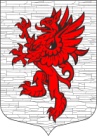 СОВЕТ ДЕПУТАТОВМУНИЦИПАЛЬНОГО ОБРАЗОВАНИЯЛОПУХИНСКОЕ СЕЛЬСКОЕ ПОСЕЛЕНИЕМО ЛОМОНОСОВСКИЙ МУНИЦИПАЛЬНЫЙ РАЙОНЛЕНИНГРАДСКОЙ ОБЛАСТИтретий созыв17 февраля  2016 года                                                                     д. ЛопухинкаРЕШЕНИЕ № 3Отчет о численности муниципальных служащих органов местного самоуправления Лопухинского СП, работников муниципальных учреждений  и  фактических  затратах на  их денежное  содержание за 2015 год Рассмотрев представленный отчет о численности муниципальных служащих органов местного самоуправления, работников муниципальных учреждений  и о фактических затратах на их денежное содержание за  2015года, в  соответствии с Федеральным законом  № 131-ФЗ от 06.10.2003 г. «Об общих принципах организации местного самоуправления в Российской Федерации», Совет депутатов  МО Лопухинское  сельское поселение              р е ш и л:1. Утвердить отчет о численности муниципальных служащих органов местного самоуправления, работников муниципальных учреждений  и о фактических затратах на их денежное содержание за  2015  год согласно приложению.2.   Разместить (обнародовать) настоящее решение, на официальном сайте МО Лопухинское сельское поселение в информационно-телекоммуникационной сети Интернет.Заместитель председателя Совета депутатов МО Лопухинское СП                                     З.И. РусановаПриложение к  решению Совета депутатов МО Лопухинское СП№ 3 от 17 февраля 2016 годаОтчетО численности муниципальных служащих органов местного самоуправления и о фактических затратах на их денежное содержание за 2015 год*Фактические расходы (зарплата и начисления на заработную плату).Наименование подразделаКод                                 бюджетной        классификацииУтверждено должностей в штатном расписании на конец отчетного периодаФактическая численность Фактические расходы на содержание*  тыс. руб.12345Содержание органов местного самоуправления:                                       в т. ч.                                                     11116203,7- глава администрации0104 9900121 111217,5- муниципальные служащие0104 9900021884427,9- немуниципальные служащие0104 9900021 22558,3Подведомственные учреждения:              в т.ч.22,5205831.9- Библиотека0801 9210022 3,53,51213.9- Дом культуры д. Глобицы0801 92200231916,54618.0